ΘΕΜΑ: «Ευγενική υπενθύμιση πρόσκλησης επιμόρφωσης εκπαιδευτικών ΠΕ05 & ΠΕ06 Β/θμιας Εκπ/σης Θεσσαλίας»Σχετ. : α) ΦΕΚ 3882/12-9-2020, τ. Β’ με θέμα: «Παροχή σύγχρονης εξ αποστάσεως εκπαίδευσης για το σχολικό έτος 2020-2021». β) ΦΕΚ 4900/7-11-2020, τ. Β’ με θέμα: «Τροποποίηση της υπό στοιχεία 120126/ΓΔ4/ 12-09-2020 υπουργικής απόφασης «Σύγχρονη εξ αποστάσεως εκπαίδευση για το σχολικό έτος 2020-2021» (Β’ 3882)».γ) ΦΕΚ 5044/14-11-2020, τ. Β’ με θέμα: «Τροποποίηση της υπό στοιχεία 120126/ΓΔ4/ 12-09-2020 κοινής απόφασης της Υπουργού και της Υφυπουργού Παιδείας και Θρησκευμάτων με θέμα: «Σύγχρονη εξ αποστάσεως εκπαίδευση για το σχολικό έτος 2020-21» (Β’ 3882)».δ) Π.Δ. 126 με θέμα «Περί σχολικού και διδακτικού έτους και της αξιολόγησης των μαθητών του Γυμνασίου», ΦΕΚ 211/11-11-2016, τ. Α’.ε) Ν. 4692 με θέμα. Αναβάθμιση του Σχολείου και άλλες διατάξεις.στ) ΦΕΚ 4177/28-9-2020, τ. Β’ με θέμα: «Ομάδες και κλάδοι μαθημάτων, τρόπος και χρόνος εξέτασης και βαθμολόγησης, […]».ζ) την υπ’αριθμ. Πρωτ. 167603/ΓΔ4/09-12-2020 Εγκύκλιο του Υ.ΠΑΙ.Θ. για την εξ αποστάσεως υλοποίηση της (ισχύουσας) αξιολόγησης των μαθητών/τριών Δ/θμιας Εκπ/σης για το σχολικό έτος 2020-2021.Αγαπητές και αγαπητοί συνάδελφοι,Χρόνια πολλά και Καλή Χρονιά σε όλες και όλους! Θα θέλαμε να σας υπενθυμίσουμε την 2η Επιμορφωτική Συνάντηση/Δράση με Θέμα: «Αξιοποίηση των εργαλείων της πλατφόρμας e-class για τον σχεδιασμό και οργάνωση του μαθήματος της ξένης γλώσσας (Γαλλικά, Αγγλικά)».Σκοπός της επιμόρφωσης είναι η εξοικείωση των συμμετεχόντων με την αξιοποίηση των εργαλείων και του ψηφιακού μαθησιακού περιβάλλοντος της e-class για τον σχεδιασμό και την ανάπτυξη: α) επικοινωνιακών δραστηριοτήτων (κατανόηση γραπτού και προφορικού λόγου, παραγωγή γραπτού λόγου και γραπτή διάδραση, γραπτή διαμεσολάβηση, παραγωγή προφορικού λόγου και προφορική διάδραση), β) δραστηριοτήτων γλωσσικής επίγνωσης για την ανάπτυξη λεξικογραμματικής και γραμματικής ικανότητας καιγ) δραστηριοτήτων ανατροφοδότησης και αξιολόγησης του μαθητή και της μαθησιακής διαδικασίας.Ημερομηνία και ώρα επιμόρφωσης: Τρίτη 12/01/2021 και ώρα 16:00-19:00 Αίθουσα επιμόρφωσης: https://minedu-secondary2.webex.com/meet/haidonatsi Ακολουθεί το πρόγραμμα της επιμόρφωσης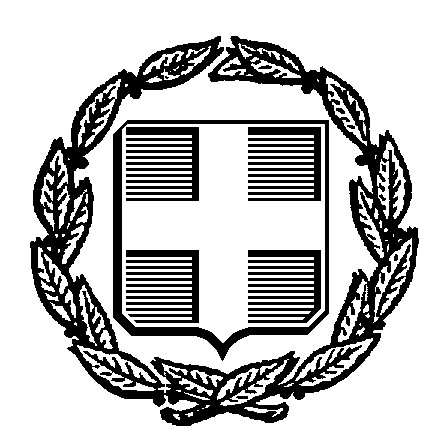 ΕΛΛΗΝΙΚΗ ΔΗΜΟΚΡΑΤΙΑΥΠΟΥΡΓΕΙΟ ΠΑΙΔΕΙΑΣ & ΘΡΗΣΚΕΥΜΑΤΩΝ----Λάρισα, 8  Iανουαρίου 2021Αρ.Πρωτ. : 12ΠΕΡΙΦΕΡΕΙΑΚΗ ΔΙΕΥΘΥΝΣΗΑ/ΘΜΙΑΣ & Β/ΘΜΙΑΣ ΕΚΠ/ΣΗΣ ΘΕΣΣΑΛΙΑΣΠΕ.Κ.Ε.Σ. ΘΕΣΣΑΛΙΑΣΔ/νση:  Ηπείρου & Ανθ. Γαζή  412 22 ΛάρισαΤηλ.: 2410619344  e-mail:  pekes@thess.pde.sch.gr Δικτ. Τόπος : http://pekesthess.sites.sch.grΠληροφορίες:Νάτση ΧάιδωΣ.Ε.Ε. ΠΕ05 – Γαλλικής ΓλώσσαςΗπείρου, Θεσσαλίας & Ιονίων Νήσωνe-mail: haidonatsi@gmail.comΜπατσίλα ΜαριάνθηΣ.Ε.Ε. ΠΕ06, Θεσσαλίαςe-mail:                    ΠΡΟΣ: Εκπ/κούς ΠΕ05 & ΠΕ06 τωνΔ/νσεων Β/θμιας Εκπ/σηςΛάρισας, Καρδίτσας, Μαγνησίας & ΤρικάλωνΔια των Δ/νσεων ΔΕ (Λάρισας, Καρδίτσας, Μαγνησίας & Τρικάλων)ΚΟΙΝ: ΠΕ.Κ.Ε.Σ Ηπείρου16:00-16:10Καλωσόρισμα από τις ΣΕΕ ΠΕ05 και ΠΕ0616:10-16:40 Οργάνωση θεματικής ενότητας: Ανάπτυξη εκπαιδευτικού περιεχομένου με τα εργαλεία της πλατφόρμας e-class .Νάτση Χάιδω, Σ.Ε.Ε. ΠΕ0516:40-17:10Ανάπτυξη δραστηριοτήτων (e-épreuves) αξιολόγησης καιανατροφοδότησης με τις «Ασκήσεις» της πλατφόρμας e-class.Ελένη Χαρτζάβαλου, Εκπαιδευτικός ΠΕ05στο Πρότυπο Γυμνάσιο Ζωσιμαίας Σχολής Ιωαννίνων.17:10-17:40Δραστηριότητες αξιολόγησης μαθητών Γυμνασίου στην e-classΚέφου Φανή, Εκπαιδευτικός ΠΕ0617:40-18:10Δημιουργία ασκήσεων στην eclassΜπατσίλα Μαριάνθη, Σ.Ε.Ε. ΠΕ0618:10-19:40Βαθμολόγιο, βιβλίο ύλης της ηλεκτρονικής τάξης, e-me contentΚουράκου Γεωργία, Εκπαιδευτικός ΠΕ06, επιμορφώτρια ψηφιακών εργαλείων επιπέδου Β’